Администрация Дзержинского районаКрасноярского краяПОСТАНОВЛЕНИЕ21.10.2019										886-пОб утверждении Положенияо проведении эвакуационных мероприятийв чрезвычайных ситуациях на территорииДзержинского районаВ соответствии с Федеральными законами от 21.12.1994 № 68-ФЗ «О защите населения и территории от чрезвычайных ситуаций природного и техногенного характера», от 06.10.2003 № 131-ФЗ «Об общих принципах организации местного самоуправления в Российской Федерации», постановлением Правительства Российской Федерации от 22.06.2004 № 303 «О порядке эвакуации населения, материальных и культурных ценностей в безопасные районы», руководствуясь ст.19 Устава района, ПОСТАНОВЛЯЮ:1. Утвердить Положение о проведении эвакуационных мероприятий в чрезвычайных ситуациях, на территории Дзержинского района согласно приложению № 1 к настоящему постановлению.2. Утвердить состав эвакуационной комиссии Дзержинского района согласно приложению № 2 к настоящему постановлению.3. Утвердить Положение об эвакуационной комиссии Дзержинского района согласно приложению № 3 к настоящему постановлению.4. Утвердить функциональные обязанности членов эвакуационной комиссии согласно приложению № 4 к настоящему постановлению5. Контроль, за исполнением настоящего постановления, возложить на Гончарика Ю.С. заместителя главы района по общественно-политическим вопросам.6. Постановление от 23.01.2015 № 38-п считать утратившим силу.7. Постановление вступает в силу в день, следующий за днем его официального опубликования.Временно исполняющийобязанности главыДзержинского района							В.Н. ДергуновПриложение 1к постановлению администрации районаот 21.10.2019г. № 886-пПОЛОЖЕНИЕ о проведении эвакуационных мероприятий в чрезвычайных ситуациях на территории Дзержинского районаОБЩИЕ ПОЛОЖЕНИЯ1.1. Настоящее Положение разработано в соответствии с Федеральными законами от 21.12.1994 № 68-ФЗ «О защите населения и территории от чрезвычайных ситуаций природного и техногенного характера», от 06.10.2003 № 131-ФЗ «Об общих принципах организации местного самоуправления в Российской Федерации», в целях защиты населения, материальных и культурных ценностей при угрозе или возникновении чрезвычайных ситуаций природного и техногенного характера на территории Дзержинского района.1.2. Настоящее Положение о проведении эвакуационных мероприятий в чрезвычайных ситуациях (далее - Положение) определяет порядок организации и проведения эвакуационных мероприятий при угрозе возникновения или при возникновении чрезвычайных ситуаций на территории Дзержинского района.1.3 Эвакуация (отселение) населения - комплекс мероприятий по организованному вывозу (выводу) населения из зон ЧС (прогнозируемых зон ЧС) и его кратковременному размещению в заблаговременно подготовленных по условиям первоочередного жизнеобеспечения безопасных (вне зон действия ЧС) районах (далее - безопасные районы). Эвакуация считается законченной, когда все подлежащее эвакуации население будет вывезено (выведено) за границы зоны ЧС в безопасные районы.Первоочередное жизнеобеспечение населения – своевременное удовлетворение первоочередных потребностей населения, выведенного из зоны ЧС.1.4. Эвакуационные мероприятия планируются и подготавливаются заблаговременно при повседневной деятельности, осуществляются при возникновении ЧС.1.5. Эвакуационные мероприятия включают:- эвакуацию (отселение) населения из зоны ЧС;- первоочередное жизнеобеспечение населения;- эвакуацию материальных и культурных ценностей.1.6. Особенности проведения эвакуационных мероприятий определяются характером ЧС (радиоактивное загрязнение, химическое заражение местности, землетрясение, подтопление в период весенне-летнего половодья, аварии на объектах топливно-энергетического комплекса, пожар, при которых возникает нарушение нормального жизнеобеспечения населения, угроза жизни и здоровью людей и другие), пространственно-временными характеристиками ЧС, численностью и охватом вывозимого (выводимого) населения, временем и срочностью проведения эвакуационных мероприятий.1.7. В зависимости от времени и сроков проведения выделяются следующие варианты эвакуации (отселения) населения: упреждающая (заблаговременная) и экстренная (безотлагательная).Упреждающая (заблаговременная) эвакуация (отселение) населения из зон возможного ЧС (прогнозируемых зон ЧС) проводится при получении достоверных данных о высокой вероятности возникновения ЧС.Экстренная (безотлагательная) эвакуация (отселение) населения проводится в случае возникновения ЧС.1.8. В зависимости от масштабов, особенностей возникновения и развития ЧС выделяют следующие варианты проведения эвакуации: общая и частичная.Общая эвакуация предполагает вывоз (вывод) всех категорий населения из зоны ЧС.Частичная эвакуация осуществляется при необходимости вывоза (вывода) из зоны ЧС части населения, попавшего в зону ЧС.Выбор проведения эвакуации определяется в зависимости от масштабов распространения и характера опасности, достоверности прогноза ее реализации, действия источника ЧС.1.9. Решение на проведение эвакуационных мероприятий принимает глава Дзержинского района, КЧС и ПБ Дзержинского района при получении данных об угрозе или возникновении чрезвычайной ситуации, в зависимости от масштабов, источника и развития чрезвычайной ситуации. Основанием для принятия решения на проведение эвакуационных мероприятий является наличие угрозы жизни и здоровью людей.В случаях, требующих принятия безотлагательного решения, экстренная эвакуация, носящая локальный характер, может осуществляться по распоряжению руководителя организации или руководителя работ по ликвидации чрезвычайной ситуации с последующим докладом в вышестоящие органы.1.10. Проведение эвакуационных мероприятий осуществляется на основе планирования и заблаговременной всесторонней подготовки: транспорта, дорог, районов размещения эвакуированного населения в безопасных местах, а также всесторонней подготовки населения к защите от ЧС.ЭВАКУАЦИОННЫЕ ОРГАНЫ И ИХ ЗАДАЧИ(ОРГАНЫ, ОСУЩЕСТВЛЯЮЩИЕ ЭВАКУАЦИОННЫЕ МЕРОПРИЯТИЯ И ИХ ЗАДАЧИ)2.1. Организация и проведение эвакуационных мероприятий возлагается на эвакуационную комиссию Дзержинского района, комиссию КЧС и ПБ Дзержинского района.2.2. К эвакуационным органам, создаваемым заблаговременно, относятся:- эвакуационные комиссии;- пункты временного размещения населения (далее - ПВР);2.3. Основными задачами эвакуационных органов при проведении эвакуационных мероприятий являются:- планирование эвакуации (отселения) населения из зон возможных ЧС;- планирование эвакуации материальных и культурных ценностей из зон возможных ЧС;- планирование приема, размещения эвакуированного (отселенного) населения, пострадавшего при ЧС;- организация и осуществление контроля первоочередного жизнеобеспечения, эвакуируемого (отселяемого) населения;- организация и контроль подготовки и проведения эвакуации (отселения) населения из зон возможных ЧС;- организация приема и размещения, эвакуируемого (отселяемого) населения;- организация и контроль автотранспортного обеспечения эвакуационных мероприятий.2.4. Пункты временного размещения населения (ПВР) создаются для организации приема и временного размещения эвакуируемого (отселяемого) из возможных зон ЧС населения.Основными задачами ПВР при повседневной деятельности являются:- планирование и подготовка к осуществлению мероприятий по организованному приему населения, выводимого из зон возможных ЧС;- разработка необходимой документации;- заблаговременная подготовка помещений, инвентаря и средств связи;- обучение администрации ПВР действиям по приему, учету и размещению пострадавшего населения в ЧС;- практическая отработка вопросов оповещения, сбора и функционирования администрации ПВР;- участие в учениях, тренировках и проверках.2.5. Основными задачами ПВР при возникновении ЧС являются:- полное развертывание ПВР для принятия и размещения эвакуируемого населения;- прием, регистрация и временное размещение эвакуируемого населения;- представление донесений в комиссию по предупреждению и ликвидации чрезвычайных ситуаций и обеспечению пожарной безопасности муниципального образования о количестве принятого эвакуируемого населения (через эвакокомиссию);- организация жизнеобеспечения эвакуированного населения;- информирование об обстановке прибывающего в ПВР пострадавшего населения;- оказание медицинской и психологической помощи;- обеспечение и поддержание общественного порядка на ПВР.3. ПЛАНИРОВАНИЕ ЭВАКУАЦИОННЫХ МЕРОПРИЯТИЙ3.1. Планирование эвакуационных мероприятий и разработку расчетов на эвакуацию (отселение) населения при ЧС осуществляет эвакуационная комиссия Дзержинского района.Расчеты на эвакуацию (отселение) населения при ЧС отрабатываются заблаговременно на основе складывающейся обстановки на территории Дзержинского района и уточняются ежегодно.3.2. К подготовительным эвакуационным мероприятиям относятся:- приведение в готовность эвакуационных органов и уточнение порядка их работы;- уточнение численности населения, подлежащего эвакуации (отселению) из зоны возможной ЧС;- уточнение сроков прибытия эвакуируемого (отселяемого) населения на ПВР.3.3. Эвакуация (отселение) населения в безопасные районы осуществляется вывозом части населения транспортом независимо от форм собственности и ведомственной принадлежности, привлекаемого в соответствии с законодательством Российской Федерации, с одновременным выводом остальной части населения пешим порядком.4. ОБЕСПЕЧЕНИЕ ЭВАКУАЦИОННЫХ МЕРОПРИЯТИЙ4.1. С целью создания условий для организованного проведения эвакуационных мероприятий планируются и осуществляются мероприятия по следующим видам обеспечения: транспортному, медицинскому, охране общественного порядка и обеспечению безопасности дорожного движения, инженерному, материально-техническому, связи и оповещения, финансовому.4.2. Обеспечение транспортом эвакуационных мероприятий предусматривает подготовку транспорта, распределение и эксплуатацию транспортных средств. Готовность транспортных средств к выполнению возложенных задач и организация своевременной подачи транспорта обеспечиваются руководителями транспортных организаций.Работа общественного транспорта в ходе эвакуации населения, материальных и культурных ценностей предполагает различные варианты его возможного использования:- доставку населения от места жительства или работы до ПВР;- вывоз эвакуируемого (отселяемого) населения из зоны ЧС в безопасные районы.Для организованного осуществления автотранспортных перевозок и создания условий устойчивого управления ими на всех этапах эвакуации создаются автомобильные колонны, транспортные группы из транспорта, находящегося в личном пользовании граждан.Автомобильные колонны формируются на основе автотранспортных предприятий Дзержинского района (ОАО «Дзержинское АТП»).Личный транспорт владельцев объединяется в группы (отряды) на основе добровольного согласия его владельцев. Транспортные средства личного пользования заблаговременно регистрируются и учитываются.4.3. Медицинское обеспечение эвакуационных мероприятий включает в себя проведение органами здравоохранения (КГБУЗ «Дзержинская РБ») организационных, лечебных, санитарно-гигиенических и противоэпидемиологических мероприятий, направленных на охрану здоровья эвакуируемого (отселяемого) населения, своевременное оказание медицинской помощи заболевшим и получившим травмы в ходе эвакуации, а также предупреждение возникновения и распространения массовых инфекционных заболеваний.При проведении эвакуационных мероприятий осуществляются следующие мероприятия:развертывание медицинских пунктов на ПВР и организация на них дежурства медицинского персонала для оказания медицинской помощи эвакуируемому (отселяемому) населению;контроль над санитарным состоянием мест временного размещения эвакуируемого (отселяемого) населения;непрерывное наблюдение за противоэпидемической обстановкой, выявление инфекционных больных и выполнение других противоэпидемических мероприятий;снабжение медицинских пунктов, лечебно-профилактических, санитарно-эпидемиологических учреждений и формирований здравоохранения, привлекаемых к обеспечению эвакуируемого населения, медицинским имуществом.4.4. Охрана общественного порядка и обеспечение безопасности дорожного движения при проведении эвакуационных мероприятий возлагается на МО МВД РФ «Дзержинский».4.5. Целью инженерного обеспечения является создание необходимых условий для проведения эвакуационных мероприятий из зон ЧС. Характер и объемы выполняемых задач инженерного обеспечения зависят от условий обстановки, вида и масштаба эвакуационных мероприятий, наличия сил и средств.Инженерное обеспечение включает:оборудование общественных зданий, сооружений и устройство временных сооружений для размещения эвакуируемого (отселяемого) населения, материальных и культурных ценностей;4.6. Автодорожное обеспечение эвакуационных мероприятий заключается в оборудовании объездов разрушенных или непроходимых участков дорог при движении автотранспортных колонн с эвакуируемым (отселяемым) населением в район размещения, очистке дорог от снега при эвакуации (отселении) зимой, содержании труднопроходимых участков дорог при эвакуации в распутицу (ДФ ГП «КрайДЭО»).4.7. Материально-техническое обеспечение эвакуационных мероприятий заключается в организации обеспечения питанием и товарами первой необходимости эвакуируемого (отселяемого) населения в местах временного размещения (ПВР № 1 - ДСШ № 1 и ПВР № 2 – ДСШ № 2), в соответствии с заключенным договорами с ИП Раткевич и ИП Локотина, организации технического обслуживания и ремонта транспортных средств в процессе эвакуационных мероприятий, снабжении горюче-смазочными материалами, запасными частями на базе ОАО «Дзержинское АТП», подвоз питьевой и технической воды осуществляет МУП ДКП.4.8. Обеспечение связи (ПАО «Ростелеком») и оповещения в период эвакуационных мероприятий заключается в: - оснащении эвакуационных органов (ПВР) стационарными средствами связи;- в информировании и инструктировании населения в ходе проведения эвакуационных мероприятий с использованием средств громкой связи на транспортных средствах, радиовещания FM 103.5, старост населенных пунктов.Приложение 2к постановлению администрации районаот 21.10.2019г. № 886-пСОСТАВэвакуационной комиссии Дзержинского районаПриложение 3к постановлению администрации районаот 21.10.2019г. № 886-пПОЛОЖЕНИЕо эвакуационной комиссии Дзержинского района1. Настоящее положение определяет порядок создания, состав и основные задачи эвакуационной комиссии в чрезвычайных ситуациях.2. Эвакуационная комиссия создается постановлением администрации района заблаговременно для непосредственной подготовки, планирования и проведения эвакомероприятий в чрезвычайных ситуациях.3. Общее руководство деятельностью эвакуационной комиссии осуществляет глава района. Непосредственное руководство эвакуационной комиссией возлагается на заместителя главы администрации по общественно-политическим вопросам.4. В состав комиссии назначаются лица руководящего состава администрации района, руководители учреждений и организаций района по согласованию. Численность и состав комиссии определяется постановлением администрации района.5. Эвакуационная комиссия района в практической деятельности руководствуется федеральными законами от 21.12.1994 № 68-ФЗ «О защите населения и территории от чрезвычайных ситуаций природного и техногенного характера», от 06.10.2003 № 131-ФЗ «Об общих принципах организации местного самоуправления в Российской Федерации», постановлением Правительства Красноярского края от 08.02.2011 № 67-п «Об утверждении Положения о проведении эвакуационных мероприятий в чрезвычайных ситуациях межмуниципального и регионального характера», решениями краевой эвакуационной комиссии, решениями КЧС и ПБ Дзержинского района. 6. Основными задачами эвакуационной комиссии являются:- эвакуацию (отселение) населения из зоны ЧС;- первоочередное жизнеобеспечение населения;- эвакуацию материальных и культурных ценностей.- ведение учета транспортных средств организаций района для обеспечения перевозок населения района при организации и проведении эвакуации его ПВР. Организация контроля за подготовкой транспортных средств к эвакуационным перевозкам людей;- ведение учета населения района, подлежащего эвакуации при угрозе возникновения ЧС, а также уточнение численности населения, подлежащего эвакуации;- участие в учениях и штабных тренировках по организации мероприятий при угрозе возникновения и (или) возникновении ЧС, с целью проверки реальности разрабатываемых планов и приобретения практических навыков по организации и проведению эвакомероприятий.7. Председатель эвакуационной комиссии несет персональную ответственность за выполнение возложенных на комиссию задач и функций.8. Работа эвакуационной комиссии осуществляется по годовому плану работы. План работы эвакуационной комиссии разрабатывается председателем эвакуационной комиссии совместно с секретарем комиссии, и утверждается главой района.9. Заседания эвакуационной комиссии проводятся не реже одного раза в полугодие и оформляются протоколами. Заседания и проекты протоколов эвакуационной комиссии готовит секретарь эвакуационной комиссии Дзержинского района.Приложение 4к постановлению администрации районаот 21.10.2019г. № 886-пФункциональные обязанностиэвакуационной комиссии Дзержинского района1. Председателя эвакуационной комиссииПредседатель эвакуационной комиссии подчиняется главе района и является непосредственным начальником для всех членов эвакуационной комиссии поселения. Его решения являются обязательными для исполнения для всех членов комиссии.Председатель эвакуационной комиссии поселения отвечает за разработку и своевременную корректировку плана размещения эваконаселения.Председатель эвакуационной комиссии:- планирует эвакуацию (отселения) населения из зон возможных ЧС;- планирует эвакуацию материальных и культурных ценностей из зон возможных ЧС;- планирует прием, размещение эвакуированного (отселенного) населения, пострадавшего при ЧС;- организует и осуществляет контроля первоочередного жизнеобеспечения, эвакуируемого (отселяемого) населения;- организует и контролирует подготовку и проведение эвакуации (отселения) населения из зон возможных ЧС;- организует прием и размещение, эвакуируемого (отселяемого) населения;- организует и контролирует автотранспортное обеспечение эвакуационных мероприятий;- организует приведения в готовность ПВР и уточнение порядка их работы;- планирует время поставки транспортных средств для эвакуируемого населения из зон ЧС;- координирует сроки прибытия, эвакуируемого (отселяемого) населения на ПВР.- организует разработку планирующих документов по организации, проведению и всестороннему обеспечению мероприятий по размещению эваконаселения;- осуществляет контроль над организацией подготовки и готовностью подчиненных эвакуационных органов к выполнению возложенных задач;- регулярно проводит заседания членов эвакуационной комиссии по вопросам планирования, проведения и всестороннего обеспечения эвакомероприятий.2. Секретаря эвакуационной комиссииСекретарь эвакуационной комиссии подчиняется председателю комиссии и работает под его руководством.Секретарь эвакуационной комиссии:- готовит годовой план работы эвакуационной комиссии и своевременно представляет их на утверждение;- осуществляет сбор членов эвакуационной комиссии на заседания;- ведет протоколы заседаний;- уточняет списки членов эвакуационной комиссии и при необходимости вносит изменения в ее состав;- доводит принятые на заседаниях комиссии решения до исполнителей и контролирует их исполнение;- контролирует ход оповещения и прибытия членов эвакуационной комиссии; отрабатывает доклады, отчеты, донесения в соответствии с табелем срочных донесений и с распоряжениями председателя эвакуационной комиссии;- организует работу по сбору, обобщению и анализу информации по обстановке;- организует сбор и учет поступающих докладов и донесений о ходе приема, размещения эвакуированного (отселенного) населения, пострадавшего при ЧС;- обобщает поступающую информацию, готовит доклады председателю эвакуационной комиссии;- готовит доклады, донесения о ходе эвакуационных мероприятий в вышестоящие органы управления;- ведет учет принятых и отданных в ходе эвакуационных мероприятий распоряжений, доводит принятые решения до исполнителей и контролирует поступление докладов от них.3. Члены эвакуационной комиссииЧлены эвакуационной комиссии подчиняется председателю эвакуационной комиссии и работают под его руководством.Члены эвакуационной комиссии:- осуществляют контроль за разработкой планов приема и размещения, эвакуированного (отселенного) населения, пострадавшего при ЧС;- организуют контрольные проверки готовности эвакуационных органов к приему и размещению эвакуированного (отселенного) населения, пострадавшего при ЧС;- осуществляют контроль за состоянием ПВР, запланированных для размещения, эвакуированного (отселенного) населения, пострадавшего при ЧС;- разрабатывают и представляют председателю эвакуационной комиссии предложения по совершенствованию вопросов размещения эваконаселения, эвакуированного (отселенного) населения, пострадавшего при ЧС;- координируют работу ПВР по приему и размещению, эвакуированного (отселенного) населения, пострадавшего при ЧС;- осуществляют сбор, обобщение поступающей информации о ходе прибытия и размещения эвакуированного (отселенного) населения, пострадавшего при ЧС;- представляют доклады председателю эвакуационной комиссии о выполненных мероприятиях по учету, приему и размещению эваконаселения;- готовят предложения по внесению корректировок, изменений и дополнений в планы приема и размещения населения в соответствии с обстановкой;- организуют работу по уточнению эвакуационных списков;- организуют и контролируют разработку и своевременное уточнение расчетов на выделение автомобильного транспорта для проведения эвакуационных мероприятий.№п/пФ.И.О.Занимаемая должность по месту работыРабочий телефон1Гончарик Юрий СергеевичПредседатель комиссии, заместитель главы района по общественно - политическим вопросам9-12-272Никитин Степан СергеевичСекретарь комиссии, главный специалист по ГО и ЧС9-06-18Члены комиссии:Члены комиссии:Члены комиссии:Члены комиссии:3Волкова Елена ВикторовнаНачальник отдела архитектуры, строительства, ЖКХ, транспорта, связи, ГО и ЧС администрации района9-12-264Орлова Любовь АлександровнаНачальник отдела экономики и труда администрации района9-12-265Хряк Ольга НиколаевнаСпециалист первой категории по кадрам и дела производства9-06-156Голюков Сергей НиколаевичДиректор ОАО «Дзержинское АТП»9-13-317Филистович Михаил ПавловичДиректор МУП «ДКП»9-11-64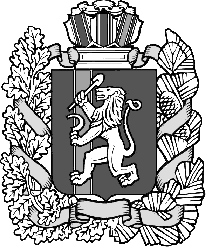 